									  Bailleul, le 20 décembre 2018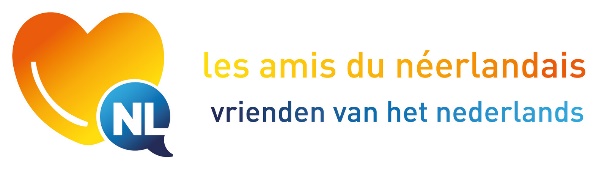 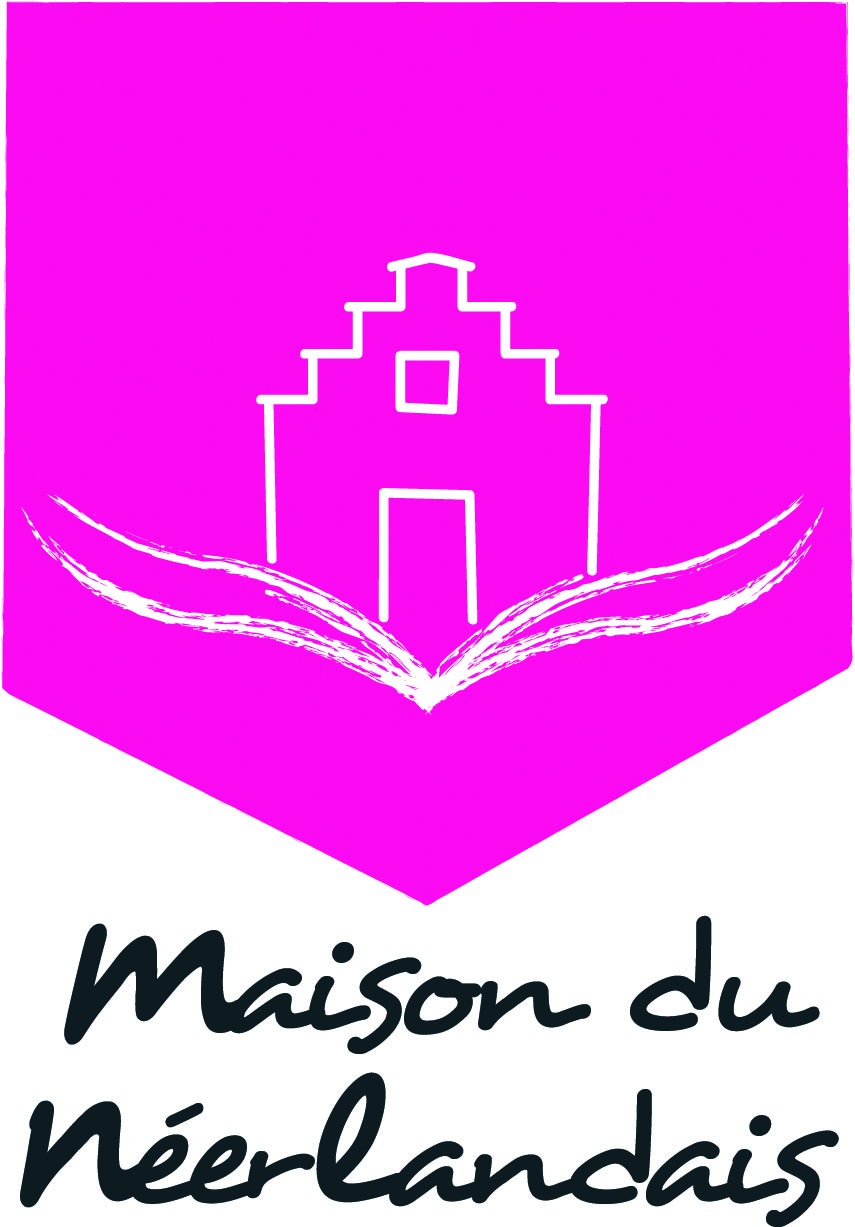 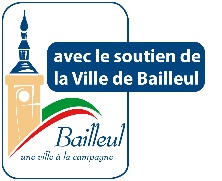 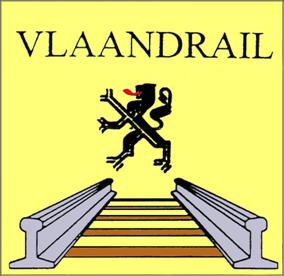 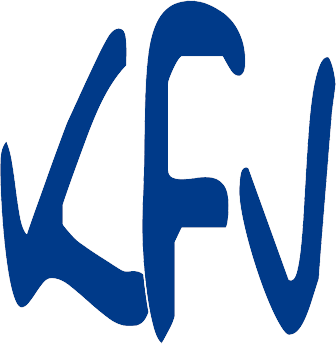 				DICTEE DU NEERLANDAIS 				EDITION 2019La Maison du Néerlandais organise, en coopération avec « les Amis du Néerlandais », la 6ème édition de la Dictée du Néerlandais, le samedi 30 mars 2019, à l’attention des Francophones apprenant la langue néerlandaise. Cette année la dictée se déroulera sur 3 sites au choix des candidats, de 10h à midi.Le niveau 1 – débutants n’ayant pas suivi plus de 70 heures de cours – se verra proposer un exercice pédagogique aisé : complètement d’un court texte dont certains mots seront à replacer aux quelques endroits prévus à cet effet dans le texte imprimé remis aux participants. Le niveau 2 - Les candidats du niveau supérieur effectueront une dictée classique, courte et sans difficulté particulière. Il ne sera pas attribué de note de type scolaire, mais un simple classement. Seront donnés à tous les participants des lots, notamment délivrés par de généreux donateurs à titre de soutien de la Maison du Néerlandais.Les horaires sont les suivants : 	10h à 10h30 : Dictée pour tous  10h30 : Pot de l’amitié (pendant la correction par le jury)11h30 : Remise des prix			3 endroits selon votre convenance :BAILLEUL : Salle Mille Club (parking Natalis Dumez)DUNKERQUE : La Tente Verte 61 rue de Verdun à ROSENDAEL (à confirmer)ROUBAIX : Université de Lille – UFR LEA (651 Avenue des Nations Unies, près de la gare de Roubaix)Pour s’inscrire, il suffit d’adresser le bulletin ci-joint à la Maison du Néerlandais, 37 rue d’Ypres à 59270 Bailleul ou par mail à mnl.bailleul@free.fr et ce jusqu’au 26 mars 2019.Chaque inscrit se verra confirmer par courriel la prise en compte de sa participation.Le présent document et le bulletin d’inscription ci-joint peuvent être diffusés par vos soins à toutes personnes susceptibles d’être intéressées. La MNL et « Les Amis du Néerlandais » vous en seraient reconnaissants.Bien cordialement,Henri VAASSEN, Président de la MNL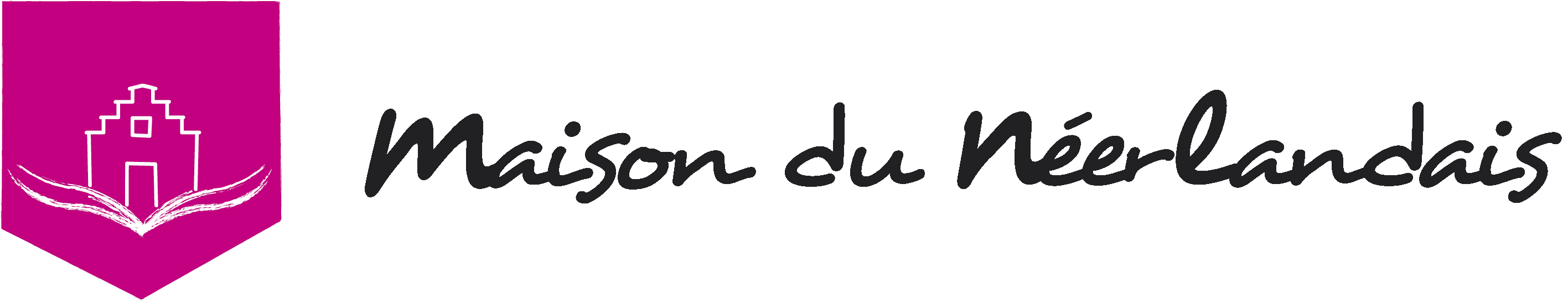 Bulletin d'inscriptionà la Dictée du Néerlandaisdu  30 mars 2019 Merci de cocher le lieu et le niveau choisis.NOM : 		______________________________________________________________________PRENOM :	______________________________________________________________________Adresse :  	__________________________________________________________________________________________________________________________________________________________________________________________________________________Téléphone : 	 ______________________________________________________________________Adresse mail :   ___________________________________________________________________Observations et suggestions éventuelles :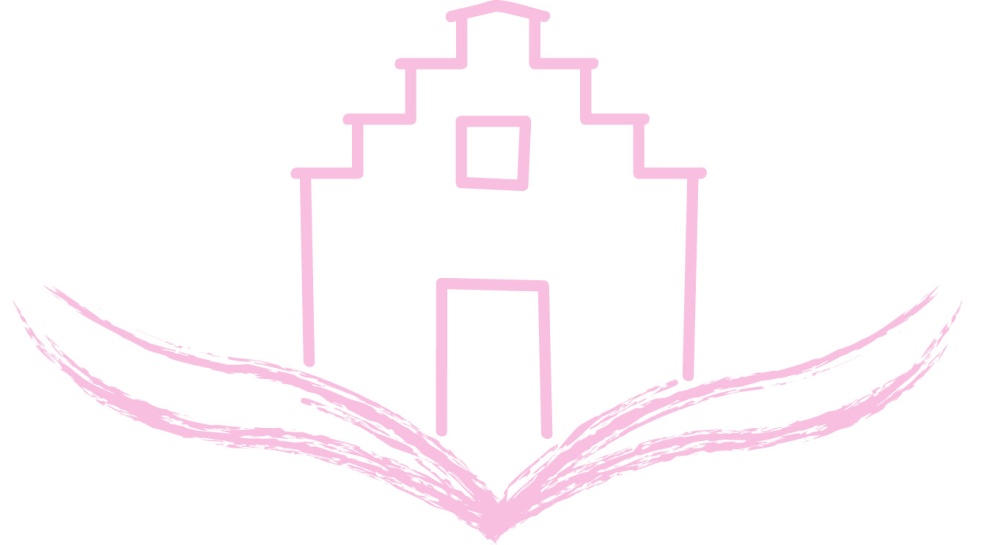 ___________________________________________________________________________________________________________________________________________________________________________________________________________________________________________________________________________NOTE : La participation est totalement gratuite. Cette manifestation est organisée avec le soutien de l'association « les Amis du Néerlandais », du Komitee voor Frans Vlaanderen et Vlaandrail. Tous les participants des différents sites se verront attribuer un bon d’achat de 20 € valable dans les librairies « Standaard Boekhandel » en Flandre Belge. Sur chaque site, le lauréat de chaque niveau aura droit à un bon d’achat de 50 €.BAILLEULBAILLEULBAILLEULBAILLEULDUNKERQUEDUNKERQUEDUNKERQUEDUNKERQUEROUBAIXROUBAIXROUBAIXROUBAIXSalle Mille ClubSalle Mille ClubSalle Mille ClubSalle Mille ClubLa Tente VerteLa Tente VerteLa Tente VerteLa Tente VerteUniversité UFR LEAUniversité UFR LEAUniversité UFR LEAUniversité UFR LEADébutantClassiqueDébutantClassiqueDébutantClassique